Annex D: Results production in absolute valuesAll results are presented per kWh.ModulesResults for the production (material input) of 1 kWh by a multi Si module using Ecoreport tool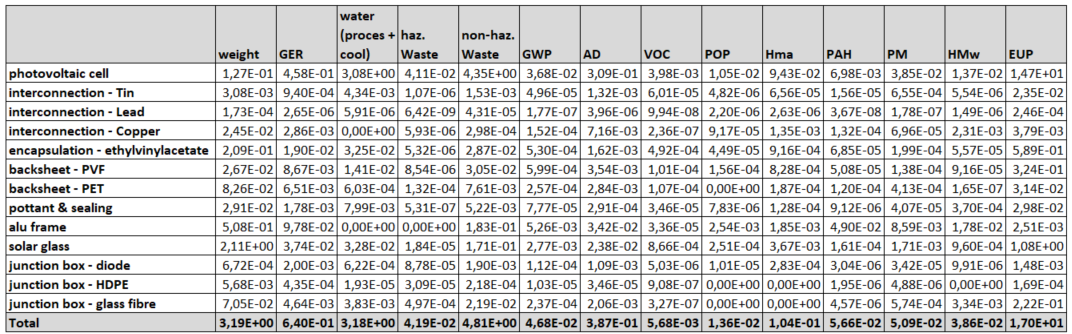 InvertersResults for production (material input) of 1 kWh by a 2500 W inverter using EcoReport tool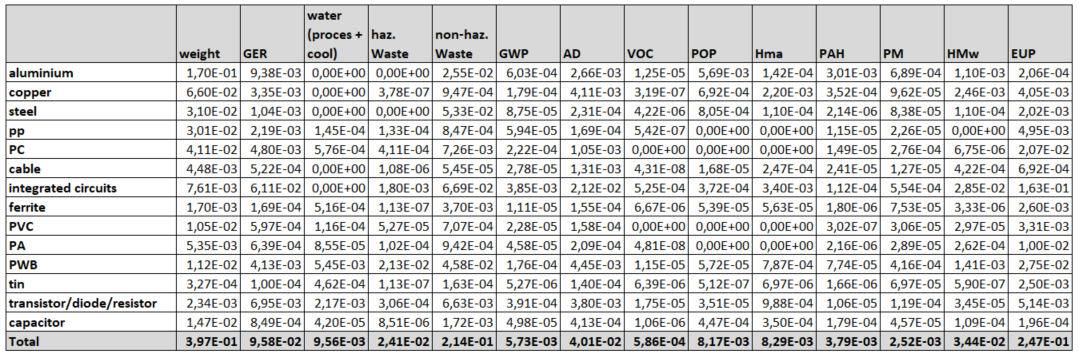 Results for production (material input) 20 kW inverter using EcoReport tool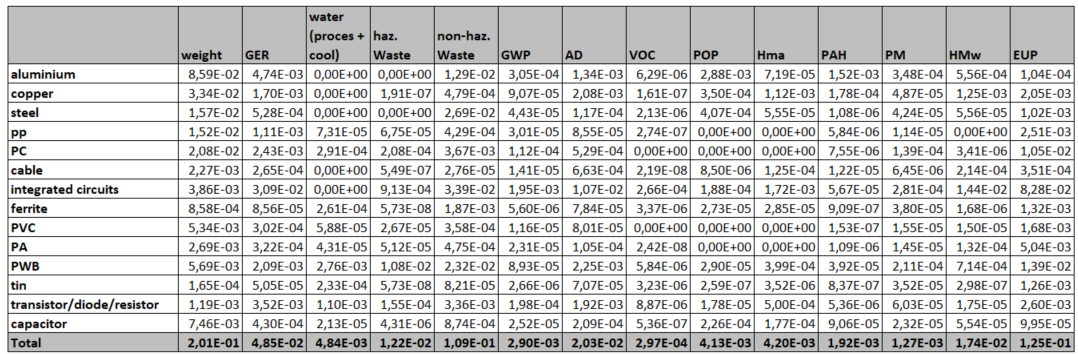 Results for production (material input) 1500 kW central inverter using EcoReport tool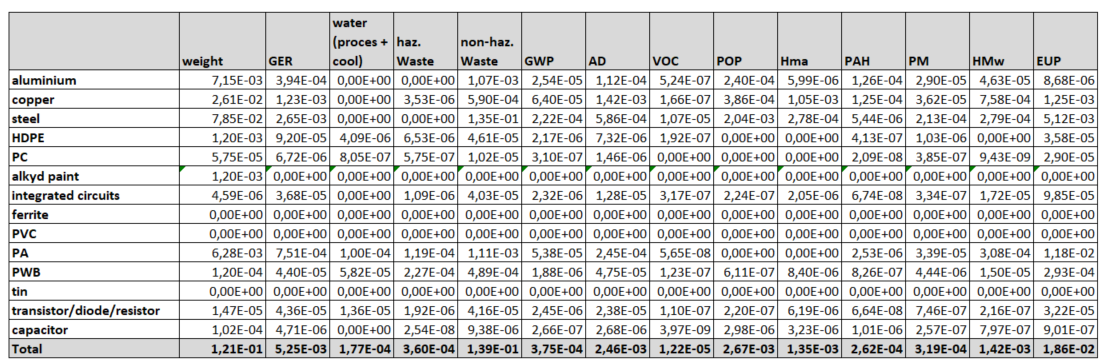 